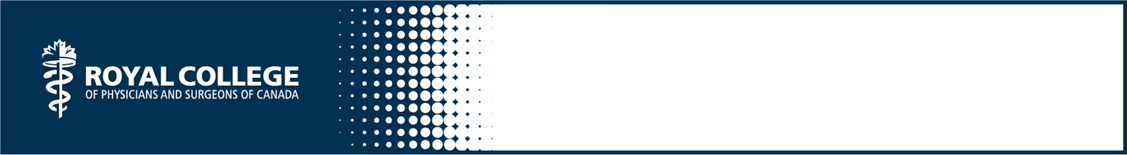 Multisource feedback for Collaborator skills
The content below was adapted from The CanMEDS Collaborator Toolkit: Teaching and Assessing the Collaborator Role, originally produced by S Glover Takahashi, D Martin and D Richardson for the Royal College of Physicans and Surgeons of Canada. You may use, reproduce and modify the content for your own non-commercial purposes provided that your modifications are clearly indicated and you provide attribution to the Royal College.  The Royal College may revoke this permission at any time by providing written notice. NOTICE:  The content below may have been modified from its original form and may not represent the opinion or views of the Royal College.Instructions for Assessor:Collaborator competencies can be developed over time. Using the form below, please help this learner gain insight into his/her skills by providing valuable confidential feedback.This information will be shared with the learner in aggregate form and for the purposes of helping the learner improve his/her competencies.Please return this form in a confidential manner to____________ by _______________.Learner’s Name: ___________________________Postgraduate year (PGY): ____________________Indicate all that apply. I am a:	Health professional team member (including co-resident)	Resident supervisor	Faculty	Other, please describeDegree of Interaction	I had considerable interaction with this learner	I had occasional interaction with this learnerComments:Please return this form to ___________________ #Area1Neveror verypoorly2Occasionallyor needsto improve3Satisfactory4Consistently5Highly skilledNotable tocomment1.Listens respectfully to others’ views2.Approach contributes positively to the dynamics of collaboration3.Engages and demonstrates appreciation for colleagues4.Is available and approachable5.Effective non verbal (e.g. eye contact, posture, expressions) and other verbal skills tone, pace, volume of speech, pauses6.Negotiates overlapping and shared responsibilities for the benefit of patient care7.Engages in shared decision-making approach includes finding common ground on needs, priorities, next steps; plan of action negotiated; offers choices and alternatives8.Asks for feedback and incorporates feedback for improvementAreas of strengthAreas for improvement1. 1.2.2.3.3.